ПРАВЛЕНИЕ ПЕНСИОННОГО ФОНДА
РОССИЙСКОЙ ФЕДЕРАЦИИ 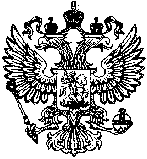 ПОСТАНОВЛЕНИЕ30 сентября 2021 г. 	МОСКВА	№	331п	Об утверждении Плана противодействия коррупции в Пенсионном фонде Российской Федерации и его территориальных органах 
на 2021 - 2024 годы В соответствии с Федеральным законом от 25 декабря 2008 г. 
№ 273-ФЗ «О противодействии коррупции», а также в целях реализации положений Национального плана противодействия коррупции на 2021-2024 годы, утвержденного Указом Президента Российской Федерации 
от 16 августа 2021 г. № 478, Правление Пенсионного фонда Российской Федерации п о с т а н о в л я е т:1. Утвердить прилагаемый План противодействия коррупции 
в Пенсионном фонде Российской Федерации и его территориальных органах
на 2021 - 2024 годы. 2. Признать утратившим силу постановление Правления ПФР                             от 15 апреля 2021 г. № 104п «Об утверждении Плана противодействия коррупции в Пенсионном фонде Российской Федерации и его территориальных органах на 2021-2023 годы».3. Департаменту обеспечения безопасности (Воробьев В.А.) подготовить и направить доклад об утверждении Плана противодействия коррупции в Пенсионном фонде Российской Федерации и его территориальных органах на 2021 - 2024 годы в Министерство труда 
и социальной защиты Российской Федерации.Срок – 30 сентября 2021 года.4. Контроль за исполнением настоящего постановления возложить 
на заместителя Председателя Правления ПФР Писаревского Е.Л.Заместитель Председателя                                                            Е. ПисаревскийПЛАНпротиводействия коррупции в Пенсионном фонде Российской Федерации и его территориальных органах                    на 2021 - 2024 годыПриложение                                                                                                                                                                                                           УТВЕРЖДЕН                                                                                                                                                                                                                                        постановлением Правления ПФР                                                                                                                                                                                    от 30 сентября 2021 г. № 331п№п/пНаименование мероприятияОтветственные исполнителиСрокисполненияОжидаемый результатПроведение организационных и  разъяснительных мероприятий, 
направленных на обеспечение соблюдения работниками ПФР и его территориальных органов обязанностей, запретов, ограничений и требований, установленных в целях противодействия коррупции Департамент обеспечения безопасности,Департамент правовой политики,Административно-контрольный департамент,Департамент общественных связей и взаимодействия со средствами массовой информации,Департамент управления делами и обеспечения деятельности системы ПФР,Департамент по осуществлению закупок,территориальные органы ПФРВ течение всего периодаСоблюдение работниками ПФР и его территориальных органов обязанностей, запретов, ограничений и требований, установленных законодательством Российской Федерации по противодействию коррупции. Формирование нетерпимого отношения работников 
к совершению коррупционных правонарушений Участие работников, в должностные обязанности которых входит участие в противодействии коррупции, в мероприятиях по профессиональному развитию в области противодействия коррупции, в том числе их обучение по дополнительным профессиональным программам в области противодействия коррупцииДепартамент обеспечения безопасности, Административно-контрольный департамент,Учебно-методический центр ПФР, территориальные органы ПФРВ течение всего периодаУчастие работников, в должностные обязанности которых входит участие в противодействии коррупции, в мероприятиях по профессиональному развитию в области противодействия коррупции, прохождение обучения по дополнительным профессиональным программам в области противодействия коррупции (повышение квалификации)Участие лиц, впервые поступивших на работу в ПФР и замещающих должности, связанные с соблюдением антикоррупционных стандартов, в мероприятиях по профессиональному развитию в области противодействия коррупцииДепартамент обеспечения безопасности,Административно-контрольный департамент,Учебно-методический центр ПФР,территориальные органы ПФРВ течение всего периодаУчастие лиц, впервые поступивших на работу в ПФР и замещающих должности, связанные с соблюдением антикоррупционных стандартов, в мероприятиях по профессиональному развитию в области противодействия коррупцииУчастие работников, в должностные обязанности которых входит участие в проведении закупок товаров, работ, услуг для обеспечения государственных (муниципальных) нужд, в мероприятиях по профессиональному развитию в области противодействия коррупции, в том числе их обучение по дополнительным профессиональным программам в области противодействия коррупцииДепартамент по осуществлению закупок,Департамент обеспечения безопасности,Административно-контрольный департамент,Учебно-методический центр ПФР,территориальные органы ПФРВ течение всего периодаУчастие работников, в должностные обязанности которых входит участие в проведении закупок товаров, работ, услуг для обеспечения государственных (муниципальных) нужд, в мероприятиях по профессиональному развитию в области противодействия коррупции, прохождение обучения по дополнительным профессиональным программам в области противодействия коррупции (повышение квалификации)Проведение методической и разъяснительной работы по вопросам формирования и представления полных и достоверных сведений о доходах, расходах, об имуществе и обязательствах имущественного характера:а) с работниками Исполнительной дирекции ПФР и работниками территориальных органов ПФР, назначение на должность и освобождение от должности которых осуществляют Правление ПФР, Председатель Правления ПФР;б) с работниками территориальных органов ПФРа) Административно-контрольный департаментб) Территориальные органы ПФРЕжегодноВыполнение работниками системы ПФР обязанности по представлению полных и достоверных сведений о доходах, расходах, об имуществе и обязательствах имущественного характераПрием и обеспечение контроля 
за своевременностью представления сведений о доходах, расходах, об имуществе и обязательствах имущественного характера в отношении себя, а также сведений 
о доходах, расходах, об имуществе 
и обязательствах имущественного характера своих супругов и несовершеннолетних детей, представляемых:а) работниками Исполнительной дирекции ПФР и работниками территориальных органов ПФР, назначение на должность и освобождение от должности которых осуществляют Правление ПФР, Председатель Правления ПФР;б) гражданами, претендующими 
на замещение должностей в Исполнительной дирекции ПФР и на замещение должностей в территориальных органах ПФР, назначение на которые (освобождение от которых) осуществляют Правление ПФР, Председатель Правления ПФР;в) работниками Исполнительной дирекции ПФР, занимающими должности, не предусмотренные соответствующим перечнем должностей, 
и претендующими на должность, предусмотренную перечнемАдминистративно-контрольный департамент а) ежегодно,до 30 апреляб) при приеме на работув) при переводе на должностьСвоевременное исполнение работниками центрального аппарата ПФР обязанности по представлению сведений о доходах, расходах, 
об имуществе и обязательствах имущественного характера в отношении себя, а также сведений о доходах, расходах, об имуществе 
и обязательствах имущественного характера своих супругов и несовершеннолетних детей Прием и обеспечение контроля 
за своевременностью представления сведений о доходах, расходах, об имуществе и обязательствах имущественного характера в отношении себя, а также сведений 
о доходах, расходах, об имуществе 
и обязательствах имущественного характера своих супругов и несовершеннолетних детей, представляемых:а) работниками территориальных органов ПФР;б) гражданами, претендующими 
на замещение должностей в  территориальных органах ПФР;в) работниками территориальных органов ПФР, занимающими должности, не предусмотренные соответствующим перечнем должностей, 
и претендующими на должность, предусмотренную перечнемТерриториальные органы ПФРа) ежегодно,до 30 апреляб) при приеме на работув) при переводе на должностьСвоевременное исполнение работниками территориальных органов ПФР обязанности по представлению сведений о доходах, расходах, 
об имуществе и обязательствах имущественного характера в отношении себя, а также сведений о доходах, расходах, об имуществе 
и обязательствах имущественного характера своих супругов и несовершеннолетних детейРазмещение сведений о доходах, расходах, об имуществе и обязательствах имущественного характера в отношении отдельных категорий работников ПФР на официальном сайте ПФР, а также сведений 
о доходах, расходах, об имуществе 
и обязательствах имущественного характера их супругов и несовершеннолетних детей Административно-контрольный департамент, Департамент общественных связей и взаимодействия со средствами массовой информации,территориальные органы ПФРВ течение 14 рабочих дней со дня истечения срока, установленного для подачи указанных сведенийПовышение открытости 
и доступности информации 
о доходах, расходах, 
об имуществе и обязательствах имущественного характера работников системы ПФР, их супругов и несовершеннолетних детейПроведение анализа сведений 
о доходах, расходах, об имуществе 
и обязательствах имущественного характера, представленных:а) работниками Исполнительной дирекции ПФР и работниками территориальных органов ПФР, назначение на должность и освобождение от должности которых осуществляют Правление ПФР, Председатель Правления ПФР;б) работниками территориальных органов ПФРа) Административно-контрольный департаментб) Территориальные органы ПФРВ течение всего периодаКонтроль за соблюдением работниками системы ПФР требований законодательства о противодействии коррупции в части представления полных и достоверных сведений о доходах, расходах, об имуществе 
и обязательствах имущественного характера в отношении себя, а также сведений о доходах, расходах, об имуществе 
и обязательствах имущественного характера своих супругов и несовершеннолетних детей.Выявление признаков нарушения законодательства 
о противодействии коррупции работниками системы ПФР. Оперативное реагирование на ставшие известными факты коррупционных проявленийМониторинг исполнения работниками системы ПФР обязанностей, запретов,      ограничений и требований, установленных антикоррупционным законодательством  
Департамент обеспечения безопасности,Административно-контрольный департамент,территориальные органы ПФРВ течение всего периодаКонтроль за соблюдением работниками ПФР и его территориальных органов ограничений и запретов, требований о предотвращении или урегулировании конфликта интересов, исполнения ими обязанностей, установленных в целях противодействия коррупции. Выявление случаев неисполнения работниками системы ПФР обязанностей, запретов, ограничений 
и требований, установленных антикоррупционным законодательством, и принятие мер по их устранениюПринятие мер, направленных на предотвращение и урегулирование конфликта интересовДепартамент обеспечения безопасности,Департамент правовой политики, Административно-контрольный департамент,территориальные органы ПФРВ течение всего периодаВыявление возможного конфликта интересов (личной заинтересованности, которая приводит или может привести 
к конфликту интересов) с целью его предотвращения и профилактики, а также фактов нарушения законодательства 
о противодействии коррупции, касающихся предотвращения 
и урегулирования конфликта интересов работниками системы ПФР.Принятие мер по устранению нарушенийОбеспечение деятельности комиссий по соблюдению требований к служебному поведению и урегулированию конфликта интересов в ПФР и его территориальных органах  Департамент обеспечения безопасности,Административно-контрольный департамент,территориальные органы ПФРВ течение всего периодаСоблюдение работниками системы ПФР ограничений, запретов и обязанностей, а также требований к служебному поведению, установленных законодательством Российской Федерации о противодействии коррупции.Рассмотрение всех случаев, содержащих основания для ее проведенияПроведение оценки коррупционных рисков, возникающих при реализации ПФР своих функцийДепартамент обеспечения безопасности,территориальные органы ПФР,структурные подразделения Исполнительной дирекции ПФР, Ревизионная комиссия ПФРВ течение всего периодаВыявление и оценка коррупционных рисков в ПФР 
и его территориальных органах, подготовка предложений 
по корректировке соответствующих перечней должностей, замещение которых связано с коррупционными рисками, а также перечня направлений деятельности ПФР, осуществление которых подвержено коррупционным рискам.Разработка мер, направленных на минимизацию коррупционных рисковИнформирование работников ПФР 
и его территориальных органов 
о положениях нормативных правовых актов Российской Федерации в сфере противодействия коррупцииДепартамент правовой политики, Департамент обеспечения безопасности, Административно-контрольный департамент,Департамент общественных связей и взаимодействия со средствами массовой информации,территориальные органы ПФРВ течение всего периодаПравовое просвещение, повышение уровня знания законодательства о противодействии коррупции работников системы ПФРПроведение антикоррупционной экспертизы нормативных правовых актов ПФР и их проектов, а также обеспечение проведения независимой антикоррупционной экспертизы проектов нормативных правовых актов ПФР путем размещения на официальном сайте regulation.gov.ru, обеспечение размещения гиперссылок на проекты нормативных правовых актов ПФР, размещенные на regulation.gov.ru, в подразделе «Проекты нормативных правовых актов ПФР» раздела «Законодательство» на официальном сайте ПФРДепартамент правой политики,Департамент общественных связей и взаимодействия со средствами массовой информацииВ течение всего периодаВыявление и устранение коррупциогенных факторов 
в нормативных правовых актах ПФР, в проектах нормативных правовых актов ПФРРазмещение на официальном сайте ПФР актуальной информации об антикоррупционной деятельности, ведение специализированного раздела «Противодействие коррупции»Департамент обеспечения безопасности,Департамент правовой политики, Административно-контрольный департамент, Департамент общественных связей и взаимодействия со средствами массовой информации,территориальные органы ПФРВ течение всего периодаОбеспечение публичности 
и открытости информации в сфере противодействия коррупции в Пенсионном фонде Российской Федерации Осуществление ведомственного контроля 
в сфере закупок товаров, работ, услуг для обеспечения федеральных нуждДепартамент по осуществлению закупок,Ревизионная комиссия ПФРВ течение всего периода, 
в соответствии 
с утвержденным планомВыявление и предупреждение нарушений территориальными органами ПФР законодательных и иных нормативных правовых актов Российской Федерации 
о контрактной системе в сфере закупок товаров, работ, услуг для обеспечения федеральных нужд Проведение мероприятий, направленных на профилактику коррупционных правонарушений при осуществлении закупок товаров, работ, услуг для обеспечения федеральных нуждДепартамент по осуществлению закупок,Департамент обеспечения безопасности,территориальные органы ПФРВ течение всего периодаОбеспечение прозрачности процедур, связанных 
с осуществлением закупок товаров, работ, услуг для нужд ПФР. Обеспечение соблюдения 
в системе ПФР законодательных 
и иных нормативных правовых актов Российской Федерации 
о контрактной системе в сфере закупок товаров, работ, услуг для обеспечения федеральных нуждОсуществление ведомственного контроля в территориальных органах ПФР Ревизионная комиссия ПФР,территориальные органы ПФРВ течение всего периодаОбеспечение соответствия деятельности территориальных органов ПФР требованиям норм законодательства Российской ФедерацииОсуществление внутреннего финансового аудитаРевизионная комиссия ПФР,территориальные органы ПФРВ течение всего периодаОценка надежности внутреннего финансового контроля и подготовка предложений по повышению его эффективностиОбеспечение защиты персональных данных при их обработке 
в информационных системах ПФР, операционных системах, оператором которых является ПФР, включая контроль 
и (или) аудит в территориальных органах ПФР Департамент по обеспечению информационной безопасности,территориальные органы ПФРВ течение всего периодаПредупреждение и выявление нарушений законодательства Российской Федерации в сфере обработки персональных данных в целях создания в системе ПФР условий обработки персональных данных в соответствии с законодательством о противодействии коррупцииВзаимодействие с Общественным советом при Пенсионном фонде Российской Федерации по вопросам противодействия коррупции:рассмотрение на заседаниях Совета плана ПФР по противодействию коррупции, 
а также докладов и других документов 
о ходе и результатах его выполнения;участие представителей Совета 
в заседаниях Комиссии по соблюдению требований к служебному поведению 
и урегулированию конфликта интересов ПФРДепартамент обеспечения безопасности,Департамент правовой политики, Административно-контрольный департаментВ течение всего периодаОбеспечение открытости при обсуждении принимаемых ПФР мер по вопросам противодействия коррупцииСистематическое обобщение практики рассмотрения получаемых обращений граждан и организаций по фактам возможного проявления коррупции в ПФР 
и его территориальных органах Управление по работе с обращениями граждан, застрахованных лиц, организаций 
и страхователей,Департамент обеспечения безопасности,территориальные органы ПФРЕжеквартально, до 15 числа месяца, следующего за отчетным кварталом, 
в течение всего периодаПринятие необходимых мер по информации, содержащейся 
в обращениях граждан 
и организаций, о фактах проявления коррупции. Подготовка аналитической справки руководству ПФРВзаимодействие ПФР и его территориальных органов со средствами массовой информации по вопросам противодействия коррупции, оказание содействия средствам массовой информации в информировании о мерах по профилактике коррупционных и иных нарушений в системе ПФРДепартамент общественных связей и взаимодействия со средствами массовой информации,Департамент обеспечения безопасности,Департамент правовой политики, Административно-контрольный департамент,территориальные органы ПФРВ течение всего периодаОбеспечение открытости 
и доступности информации об антикоррупционной деятельности Пенсионного фонда Российской Федерации Оказание содействия средствам массовой информации в освещении мер по противодействию коррупции, принимаемых ПФРМониторинг материалов средств массовой информации, содержащих сведения о фактах коррупции в ПФР и его территориальных органах Департамент общественных связей и взаимодействия со средствами массовой информации,Департамент обеспечения безопасностиВ течение всего периодаОбобщение материалов средств массовой информации, содержащей признаки коррупционных проявлений в системе ПФР.Принятие необходимых мер по устранению обнаруженных коррупционных нарушений  Обеспечение работы бесплатного телефона горячей линии ПФР, номер которого размещен на официальном сайте ПФР, предназначенного для приема звонков, содержащих информацию о признаках коррупционных проявлений в системе ПФР (за исключением анонимных)Департамент общественных связей и взаимодействия со средствами массовой информацииВ течение всего периодаПредоставление гражданам возможности информировать ПФР о фактах, содержащих признаки проявления коррупции в системе ПФРПроведение проверки сообщений 
о фактах коррупционных проявлений в системе ПФР, в том числе выявленных при проведении мониторинга материалов средств массовой информации Департамент обеспечения безопасностиВ течение всего периодаУстановление признаков коррупции в действиях конкретных работников ПФР 
и его территориальных органовВзаимодействие ПФР и его территориальных органов с правоохранительными органами и иными государственными органами по вопросам коррупционных проявлений в ПФР и его территориальных органахДепартамент обеспечения безопасности,территориальные органы ПФРВ течение всего периодаСвоевременное совместное реагирование на коррупционные правонарушения и обеспечение юридической ответственности за коррупционные правонарушенияПроведение мероприятий, направленных на совершенствование процедуры назначения и выплаты пенсий и иных социальных выплат с целью недопущения коррупционных проявленийДепартамент организации назначения и выплаты пенсий,Департамент социальных выплат,Департамент по вопросам пенсионного обеспечения лиц, проживающих за границей,Управление государственного пенсионного обеспечения государственных служащих, территориальные органы ПФР, Ревизионная комиссия ПФРВ течение всего периодаОбеспечение соответствия деятельности территориальных органов ПФР при назначении 
и выплате пенсий и иных социальных выплат требованиям законодательства Российской ФедерацииПроведение мероприятий, направленных на контроль за процедурами реализации дополнительных мер государственной поддержки семьям, имеющим детей, с целью недопущения коррупционных проявленийДепартамент социальных выплат, территориальные органы ПФР, Ревизионная комиссия ПФРВ течение всего периодаОбеспечение соответствия деятельности территориальных органов ПФР требованиям законодательства Российской Федерации при реализации дополнительных мер государственной поддержки семьям, имеющим детей Участие в научно-практических конференциях и иных мероприятиях по вопросам реализации государственной политики в области противодействия коррупции, проводимых Правительством Российской Федерации с участием Генеральной прокуратуры Российской Федерации, заинтересованных федеральных государственных органов, органов государственной власти субъектов Российской Федерации и организацийДепартамент обеспечения безопасности,Департамент правовой политики, Административно-контрольный департаментПри поступлении приглашений об участииОбеспечение открытости при обсуждении действующих норм законодательства Российской Федерации по противодействию коррупции, обеспечение единообразного применения нормативных правовых актов Российской Федерации в сфере противодействия коррупции Подведение итогов выполнения мероприятий, предусмотренных пунктами
2 - 4 Плана Департамент обеспечения безопасности, Административно-контрольный департамент, Учебно-методический центр ПФР Ежегодно, до 1 февраля года, следующего за отчетнымПодготовка и представление доклада в Министерство труда и социальной защиты Российской ФедерацииПроведение анализа работы по исполнению Плана противодействия коррупции в Пенсионном фонде Российской Федерации и его территориальных органахДепартамент обеспечения безопасности,территориальные органы ПФРЗа первое полугодие – ежегодно, в срок до 15 июля текущего годаЗа отчетный 
год – ежегодно, 
в срок 
до 15 января года, следующего за отчетнымКонтроль за выполнением мероприятий, предусмотренных Планом.Подготовка Председателю Правления ПФР доклада 
о результатах исполнения Плана противодействия коррупции 
в ПФР и его территориальных органах